Publicado en Madrid el 05/12/2019 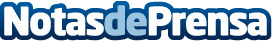 ‘Blue Moon’ abre en Madrid su primer ‘templo’ de cerveza artesanal de EuropaLa cervecería artesanal Blue Moon TapHouse ha abierto en Madrid su primer establecimiento en Europa. Es el cuarto del mundo, junto a los de Denver, Panamá y Atlanta. El local está situado en el Paseo de San Francisco de Sales, 34, en uno de los barrios con más ambiente y animación de la capital. A la inauguración asistió el Brew Master de Blue Moon, John Legnard, que ofreció una cata de cervezas y explicó los procesos de elaboración y producciónDatos de contacto:Círculo de Comunicación910001948Nota de prensa publicada en: https://www.notasdeprensa.es/blue-moon-abre-en-madrid-su-primer-templo-de Categorias: Nacional Gastronomía Sociedad Madrid Entretenimiento Restauración Consumo Industria Téxtil Universidades http://www.notasdeprensa.es